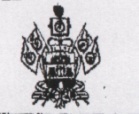 Министерство образования, науки и молодежной политики Краснодарского краяГосударственное бюджетное профессиональное образовательное учреждение Краснодарского края «Гулькевичский строительный техникум» (ГБПОУ КК ГСТ)Юридический адрес: ул.Советская 41, г.Гулькевичи, Краснодарский край, 352 190 Тел.(886160)3-40-38; (886160)3-44-21, e-mail: gst2011@inbox.ru, сайт: http//GST-kuban1.okis.ruИНН 2329009850; КПП 232901001; БИК 040349001 р/с40601810900003000001 л/с 825521040  ОКПО 02504176 Минфин КК (ГБПОУ КК ГСТ л/с 825.52.104.0)ЮЖНОЕ ГУ Банка России г. КраснодарОТЧЕТо работе Многофункционального центра прикладных квалификаций Государственного бюджетного профессионального образовательного учреждения Краснодарского края «Гулькевичский строительный техникум» (МЦПК ГБПОУ КК ГСТ) за 2015 год1. В 2015 году в МЦПК ГСТ продолжалась реализация программ профессионального обучения – переподготовки и повышения квалификации по профессии «Электрогазосварщик».На основании анализа потребности в квалифицированных рабочих предприятиями Гулькевичского района в 2015 году МЦПК расширил подготовку специалистов по следующим программам:- профессиональная подготовка по профессии «Электрогазосварщик 2 разряда»;- переподготовка или получение второй профессии «Слесарь по ремонту автомобилей 4 разряда»;- переподготовка или получение второй профессии «Электромонтер по ремонту и обслуживанию электрооборудования 4 разряда». Кроме профильных направлений МЦПК, прокалькулированы и утверждены цены и тарифы на программы профессионального обучения по востребованным рабочим профессиям:- переподготовка или получение второй профессии «Повар 4 разряда»;- переподготовка или получение второй профессии «Официант 4 разряда». 2. По данным анализа деятельности МЦПК в 2015 году было обучено 52 человека по следующим направлениям:- электрогазосварщик – по программе переподготовки обучено 18 человек, из них в возрасте 25-65 лет 5 человек, 9 человек студенты техникума;- электромонтер по ремонту и обслуживанию электрооборудования – по программе переподготовки обучено 11 человек, из них в возрасте 25-65 лет 3 человека, 8 человек студенты техникума;- повар – по программе переподготовки обучено 12 человек, из них в возрасте 25-65 лет 8 человек, 4 человека – студенты техникума.3. Экономический эффект от приносящей доход деятельности МЦПК в 2015 году составил 588000 рублей.4. Руководствуясь предложениями службы занятости населения,  ведущими предприятиями района, в целях подготовки перспективных в 2016, 2017 и в последующие годы профессий по состоянию на 1 сентября 2015 года нами прокалькулировано 15 программ и представлен пакет документов на согласование цен и тарифов по следующим направлениям:профессиональная подготовка:- электросварщик на автоматических и полуавтоматических машинах 3 разряда;- облицовщик-плиточник 3 разряда;- слесарь по контрольно-измерительным приборам и автоматике 2 разряда;- монтажник систем вентиляции, кондиционирования воздуха, пневмотранспорта и аспирации 2 разряда;- каменщик 3 разряда;- кондитер 2 разряда;- пекарь 2 разряда;- продавец непродовольственных товаров 3 разряда;- продавец продовольственных товаров 3 разряда;- облицовщик синтетическими материалами 2 разряда;- плотник 2 разряда;- маляр 3 разряда;- штукатур 3 разряда;- газорезчик 2 разряда;- газорезчик 4 разряда;- оператор электронно-вычислительных и вычислительных машин 2 разряда;профессиональная переподготовка:- маляр 3 разряда;- штукатур 3 разряда;- оператор электронно-вычислительных и вычислительных машин 2 разряда;- облицовщик-плиточник 3 разряда;- электромонтер по ремонту и обслуживанию электрооборудования 2, 3 разряда;- слесарь по контрольно-измерительным приборам и автоматике 2 разряда;- монтажник систем вентиляции, кондиционирования воздуха, пневмотранспорта и аспирации 3 разряда;- кондитер 2 разряда;повышение квалификации:- оператор электронно-вычислительных и вычислительных машин 3 разряда;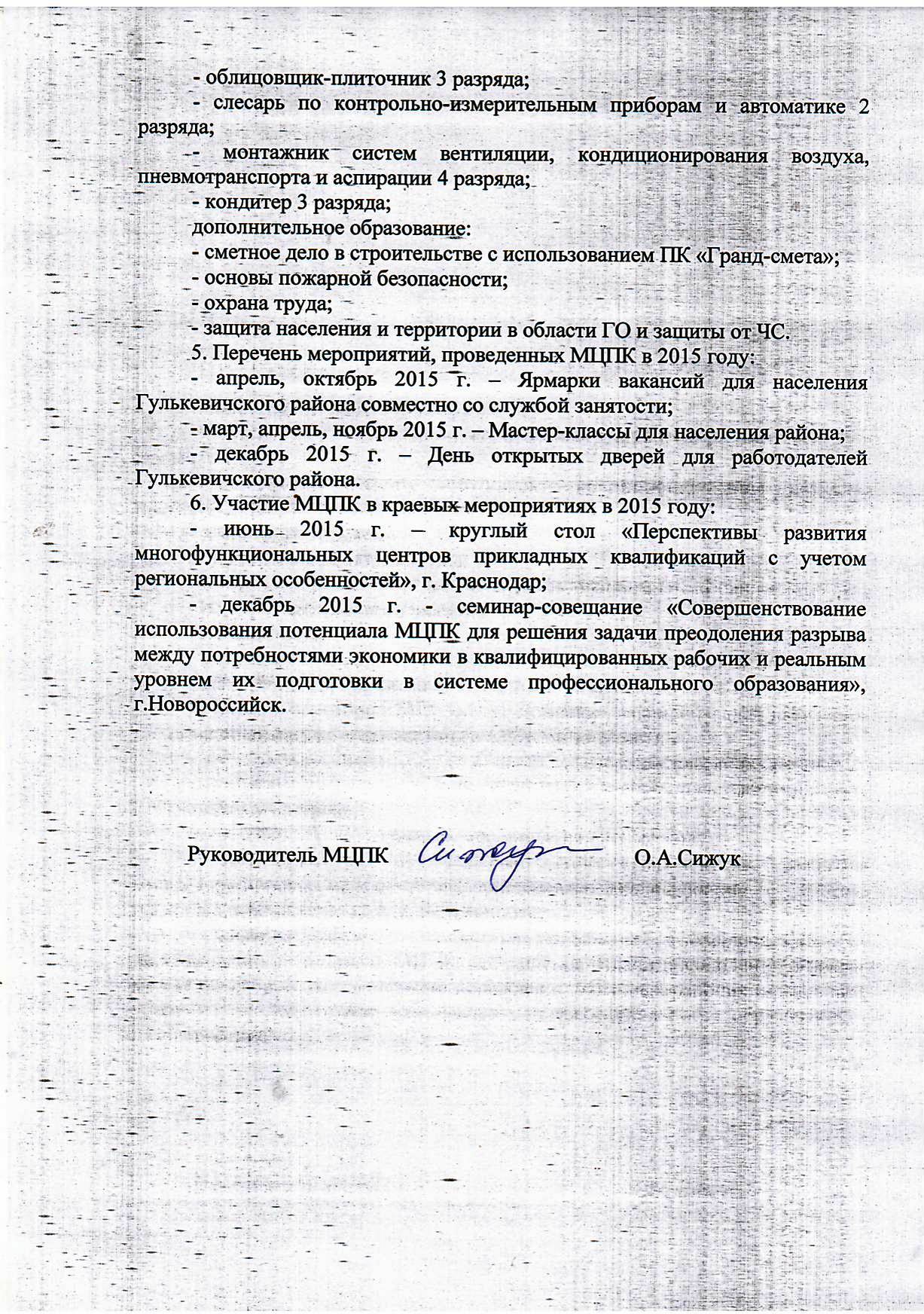 